25 ième 			   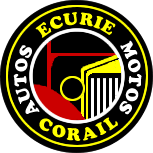 Bulletin d’engagement - rallye des sapins les 14-15 septembre 2019Nom : ……………………………………………… Prénom : ………………………Nom du passager …………………………………...Prénom : ……………………….Nombre de passagers supplémentaires ………………………………….Adresse : ……………………………………………………………………………….Téléphone + adresse mail …………………………………………………………….Club : …………………………………………………… Marque du véhicule ………………………………………… année……………...Carrosserie ………………………………………….  Type…………………….Immatriculation ………………………………………Puissance fiscale …………….Le prix du rallye comprend les déjeuners de samedi, dimanche et ½ pension samedi soir Du samedi matin au dimanche après-midi :           380 € pour 2 personnes                                                                             	200 € pour une personne seule                                     Total à payer : ………………………€Ci-joint chèque bancaire ou postal d’un montant de ……………€      à l’ordre de ECURIE CORAIL qui ne sera encaissé que FIN AOUT.Pour tous renseignements complémentaires, merci de vous adresser  à :GIRARDET Joëlle    06 85 93 89 28  jogirardet@orange.frBulletin à retourner au plus tard le 15 AOUT accompagné de votre règlement à GIRARDET Joëlle 10 rue Pasteur 69240 THIZY LESBOURGS      Association régie par la loi 1901 – affiliée à la FFVE sous le n°133Adresse du siège social : MAIRIE – 69550 AMPLEPUIS